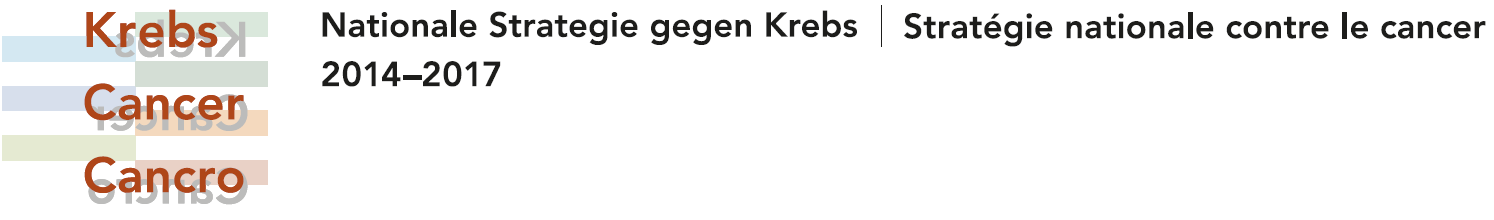 Erfassung laufender und geplanter Projektaktivitäten
im Rahmen der Nationalen Strategie gegen Krebs (NSK)	Bitte füllen Sie für jede Ihrer erwähnten Projektaktivitäten ein separates Erfassungsblatt aus (nächste Seite).ErfassungsblattBeilagen zur Detaillierung der oben gemachten Angaben:………………………………………………………………………………………………………………......
………………………………………………………………………………………………………………......Einordnung Ihrer Projektaktivität in der Projektübersicht der NSKKreuzen Sie bitte die entsprechenden Projekte der NSK an, in welchen Sie aktiv sind. 
Sie können mehrere Kreuze setzen.Einordnung Ihrer Projektaktivität in der Projektübersicht der NSKKreuzen Sie bitte die entsprechenden Projekte der NSK an, in welchen Sie aktiv sind. 
Sie können mehrere Kreuze setzen.Einordnung Ihrer Projektaktivität in der Projektübersicht der NSKKreuzen Sie bitte die entsprechenden Projekte der NSK an, in welchen Sie aktiv sind. 
Sie können mehrere Kreuze setzen.Einordnung Ihrer Projektaktivität in der Projektübersicht der NSKKreuzen Sie bitte die entsprechenden Projekte der NSK an, in welchen Sie aktiv sind. 
Sie können mehrere Kreuze setzen.Einordnung Ihrer Projektaktivität in der Projektübersicht der NSKKreuzen Sie bitte die entsprechenden Projekte der NSK an, in welchen Sie aktiv sind. 
Sie können mehrere Kreuze setzen.Sind Sie in diesem Projekt aktiv?Haben Sie / möchten Sie auf nationaler Ebene die Federführung?VorsorgeP 1.1Stärkung der strukturellen Massnahmen und der GesundheitskompetenzVorsorgeP 2.1Planung und Implementation von Darmkrebs-Screening-ProgrammenVorsorgeP 2.2Schweizweite Einführung von Brustkrebs-Screening-ProgrammenVorsorgeP 2.3Aufbau eines nationalen Experten-gremiums zu FrüherkennungsfragenBetreuungP 3.1PatientenpfadeBetreuungP 3.2Guidelines und BehandlungsrichtlinienBetreuungP 3.3TumorboardsBetreuungP 4.1Integrierte VersorgungsorganisationBetreuungP 5.1Förderung der Selbstwirksamkeit von Patientinnen und PatientenBetreuungP 5.2Kompetenzbildung für FachpersonenForschungP 6.1VersorgungsforschungForschungP 6.2Klinische und translationale ForschungForschungP 7.1Bundesgesetz über die Registrierung von Krebserkrankungen (KRG)ForschungP 7.2Registerdaten zu Behandlungsqualität und DatenverknüpfungenForschungP 7.3Wissenstransfer in Praxis und PolitikAngaben zur laufenden oder geplanten Projektaktivität Ihrer OrganisationFüllen Sie bitte für jede Projektaktivität ein separates Erfassungsblatt aus.Angaben zur laufenden oder geplanten Projektaktivität Ihrer OrganisationFüllen Sie bitte für jede Projektaktivität ein separates Erfassungsblatt aus.Name Ihrer OrganisationBezeichnung/Name der ProjektaktivitätKurzbeschreibung(Inhalte, Ziele, Massnahmen etc.)Stand der Umsetzung
(Planung, Umsetzung, Evaluation)Zeitplan
(Meilensteine, Phasen etc.)Finanzierung der Aktivität(Finanzierungsquelle etc.)Eingesetzte Ressourcen
(Finanzielle, personelle etc.)Bezug zu anderen Projekten oder anderen Akteuren, die auf diesem Verteiler nicht aufgeführt sind?
(vgl. Verteiler im Anhang)Kennen Sie Projekte oder Aktivitäten (z.B. im Ausland), welche das besagte Thema beispielhaft angehen? Ist in Ihrer Organisation freies Budget verfügbar, welches für die Umsetzung von Projekten im Rahmen der NSK verwendet werden kann?Haben Sie Interesse in der Begleitgruppe zur Umsetzung der NSK mitzuwirken?
(gemäss NSK, S. 38)Weitere Bemerkungen